Drengen og verden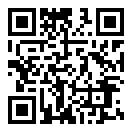 Tema:Savn, rejse, kamp, familieFag: Dansk som andetsprogMålgruppe:UdskolingData om læremidlet:Spillefilm: 77 minutter, 2013, Angel Films Denne smukke ordløse fortælling kan foldes ud på mange forskellige måder. I den pædagogiske vejledning og kapitelmærkningen lægges der op til at arbejde med, hvordan musikken skaber stemninger og udtrykker filmens fortælling. Faglig relevans/kompetenceområderI fagformålet for faget dansk som andetsprog står: Dansk som andetsprog skal styrke elevernes følelse af selvværd og fremme deres oplevelse af sprog som kilde til udvikling af personlig identitet.Kapitelmærkningen understøtter dels handlingen i filmen dels de stemninger, som billederne og musikken skaber undervejs.Ideer til undervisningenDa filmen er ordløs, er billede og lydside meningsbærende. Men det betyder også, at filmen i sin fulde længe kan opleves lang for eleverne. Denne vejledning lægger derfor op til, at filmen deles op i 8 dele. Under alle 8 dele er det vigtigt at tale med eleverne om, hvad filmen handler om, og hvilke temaer den indeholder.Forslag til arbejde med filmen:1.del: kapitel 1-2. Filmen starter med en prik der bliver til en masse mønstre. Herefter møder eleverne drengen, som befinder sig i et drømmeagtigt univers. Start med at eleverne kun lytter til musikken i de to kapitler. Lav derefter et fælles tankekort med ord, der beskriver stemningen i musikken. Se nu de to kapitler og arbejd videre med tankekortet ved at finde flere ord, som billedsiden associerede til.Eleverne skal individuelt udvælge nogle af ordene og tegne/skabe et mønster/fantasibillede i farver. Lad dem præsentere billederne for hinanden i makkerpar, så de får sprogliggjort deres tanker bag det de har lavet.2.del: kapitel 3-5. Drengens far rejser. Kapitlerne viser hans savn og hans afrejse.Lad eleverne se kapitlerne uden lyd. Lav derefter et fælles tankekort med ord, der beskriver handlingen. gende derefter de tre kapitler med lyd og arbejd videre med tankekortet ved at finde flere ord, som stemningen i musikken associerede til.Lad derefter eleverne i makkerpar udvælge et ”stillbillede” fra kapitlerne og udvælge nogle af ordene fra den fælles mindmap. Lad dem præsentere deres stilbillede for et andet makkerpar, så de får sprogliggjort deres tanker bag udvælgelsen af billeder. 3.del: kapitel 6-9. Drengen er sammen med bomuldsmanden og hunden.Start med at se kapitel 6-9.  I skal derefter fælles gense kapitel 9. Se ca. 10 sekunder og formuler herefter en fælles sætning der gengiver indholdet og skriv den. fx: Bomuldsmanden trækker vognen. Gentag samme fremgangsmåde hele kapitlet.Fordel sætningerne, så eleverne læser op på skift, når I ser kapitel 9 for 3.gang.4.del: kapitel 10-12. Drengen er på fabrikken.Start med at lade eleverne lytte til musikken i kapitel 11. Lav derefter et fælles tankekort med ord, der beskriver stemningen i musikken. Se derefter kapitel 10-12 og arbejd videre med tankekortet ved at finde flere ord, som billedsiden associerede til.Lad derefter eleverne udvælge nogle af ordene, og lad dem genskabe et af mønstrene fra fabrikken. Lad dem præsentere det for hinanden i makkerpar, så de får sprogliggjort, hvad der er på deres mønster.5.del: kapitel 13-17. Drengen er sammen med fabriksarbejderen.Start med at se kapitel 13-17.  I skal derefter fælles gense kapitel 16, på samme måde som beskrevet under del 3. Lad eleverne øve sig i at læse hele teksten op. Lad derefter eleverne på skift læse teksten op, mens i genser kapitel 16.   6.del: kapitel 18-20. Drengen og bomuldsmanden er på fabrikken om natten.Lad eleverne se kapitlerne uden lyd. Lav derefter et fælles tankekort med ord, der beskriver handlingen. Se derefter de tre kapitler med lyd og arbejd videre med tankekortet ved at finde flere ord, som stemningen i musikken associerede til.Lad derefter eleverne i makkerpar udvælge et ”stillbillede” fra kapitlerne og udvælge nogle af ordene fra den fælles mindmap. Lad dem præsentere deres stilbillede for et andet makkerpar, så de får sprogliggjort deres tanker bag udvælgelsen af billeder. 7.del: kapitel 21-24. Kampen mellem musikken og maskiner.Start med at se kapitel 13-17. Arbejd derefter med at lave en fælles ordbank med antonymer, fx krig-fred, farverig-sort/hvid osv.Del derefter klassen op i to grupper. Den ene gruppe skal lave en præsentation i ord/billeder/drama/lyd/video som handler om maskiner/teknologi. Den anden gruppe skal gøre det samme i forhold til at vise farver/musik/fantasi.Lad grupperne fremlægge for hinanden.  8.del: kapitel 25-28. Drengen vender hjemDisse kapitler kan tolkes på flere måder. Vær åben overfor at eleverne ser det forskelligt: Fx 1. drengen vendt hjem fra rejsen 2.Det var ham selv som ung og voksen, som han har fulgt på sig rejse 3. Det hele har været minder 4.…I kapitelmærkningen er der henvist til andre steder i filmen, som I med fordel kan gense for at få styr på slutningen.Afslut forløbet med at lade eleverne udvælge et sted i filmen. De skal i ord/billeder/lyd/ lave en præsentation, hvor de sammenligner det udvalgte sted med deres eget liv. Data om læremidlet:Spillefilm: 77 minutter, 2013, Angel Films Denne smukke ordløse fortælling kan foldes ud på mange forskellige måder. I den pædagogiske vejledning og kapitelmærkningen lægges der op til at arbejde med, hvordan musikken skaber stemninger og udtrykker filmens fortælling. Faglig relevans/kompetenceområderI fagformålet for faget dansk som andetsprog står: Dansk som andetsprog skal styrke elevernes følelse af selvværd og fremme deres oplevelse af sprog som kilde til udvikling af personlig identitet.Kapitelmærkningen understøtter dels handlingen i filmen dels de stemninger, som billederne og musikken skaber undervejs.Ideer til undervisningenDa filmen er ordløs, er billede og lydside meningsbærende. Men det betyder også, at filmen i sin fulde længe kan opleves lang for eleverne. Denne vejledning lægger derfor op til, at filmen deles op i 8 dele. Under alle 8 dele er det vigtigt at tale med eleverne om, hvad filmen handler om, og hvilke temaer den indeholder.Forslag til arbejde med filmen:1.del: kapitel 1-2. Filmen starter med en prik der bliver til en masse mønstre. Herefter møder eleverne drengen, som befinder sig i et drømmeagtigt univers. Start med at eleverne kun lytter til musikken i de to kapitler. Lav derefter et fælles tankekort med ord, der beskriver stemningen i musikken. Se nu de to kapitler og arbejd videre med tankekortet ved at finde flere ord, som billedsiden associerede til.Eleverne skal individuelt udvælge nogle af ordene og tegne/skabe et mønster/fantasibillede i farver. Lad dem præsentere billederne for hinanden i makkerpar, så de får sprogliggjort deres tanker bag det de har lavet.2.del: kapitel 3-5. Drengens far rejser. Kapitlerne viser hans savn og hans afrejse.Lad eleverne se kapitlerne uden lyd. Lav derefter et fælles tankekort med ord, der beskriver handlingen. gende derefter de tre kapitler med lyd og arbejd videre med tankekortet ved at finde flere ord, som stemningen i musikken associerede til.Lad derefter eleverne i makkerpar udvælge et ”stillbillede” fra kapitlerne og udvælge nogle af ordene fra den fælles mindmap. Lad dem præsentere deres stilbillede for et andet makkerpar, så de får sprogliggjort deres tanker bag udvælgelsen af billeder. 3.del: kapitel 6-9. Drengen er sammen med bomuldsmanden og hunden.Start med at se kapitel 6-9.  I skal derefter fælles gense kapitel 9. Se ca. 10 sekunder og formuler herefter en fælles sætning der gengiver indholdet og skriv den. fx: Bomuldsmanden trækker vognen. Gentag samme fremgangsmåde hele kapitlet.Fordel sætningerne, så eleverne læser op på skift, når I ser kapitel 9 for 3.gang.4.del: kapitel 10-12. Drengen er på fabrikken.Start med at lade eleverne lytte til musikken i kapitel 11. Lav derefter et fælles tankekort med ord, der beskriver stemningen i musikken. Se derefter kapitel 10-12 og arbejd videre med tankekortet ved at finde flere ord, som billedsiden associerede til.Lad derefter eleverne udvælge nogle af ordene, og lad dem genskabe et af mønstrene fra fabrikken. Lad dem præsentere det for hinanden i makkerpar, så de får sprogliggjort, hvad der er på deres mønster.5.del: kapitel 13-17. Drengen er sammen med fabriksarbejderen.Start med at se kapitel 13-17.  I skal derefter fælles gense kapitel 16, på samme måde som beskrevet under del 3. Lad eleverne øve sig i at læse hele teksten op. Lad derefter eleverne på skift læse teksten op, mens i genser kapitel 16.   6.del: kapitel 18-20. Drengen og bomuldsmanden er på fabrikken om natten.Lad eleverne se kapitlerne uden lyd. Lav derefter et fælles tankekort med ord, der beskriver handlingen. Se derefter de tre kapitler med lyd og arbejd videre med tankekortet ved at finde flere ord, som stemningen i musikken associerede til.Lad derefter eleverne i makkerpar udvælge et ”stillbillede” fra kapitlerne og udvælge nogle af ordene fra den fælles mindmap. Lad dem præsentere deres stilbillede for et andet makkerpar, så de får sprogliggjort deres tanker bag udvælgelsen af billeder. 7.del: kapitel 21-24. Kampen mellem musikken og maskiner.Start med at se kapitel 13-17. Arbejd derefter med at lave en fælles ordbank med antonymer, fx krig-fred, farverig-sort/hvid osv.Del derefter klassen op i to grupper. Den ene gruppe skal lave en præsentation i ord/billeder/drama/lyd/video som handler om maskiner/teknologi. Den anden gruppe skal gøre det samme i forhold til at vise farver/musik/fantasi.Lad grupperne fremlægge for hinanden.  8.del: kapitel 25-28. Drengen vender hjemDisse kapitler kan tolkes på flere måder. Vær åben overfor at eleverne ser det forskelligt: Fx 1. drengen vendt hjem fra rejsen 2.Det var ham selv som ung og voksen, som han har fulgt på sig rejse 3. Det hele har været minder 4.…I kapitelmærkningen er der henvist til andre steder i filmen, som I med fordel kan gense for at få styr på slutningen.Afslut forløbet med at lade eleverne udvælge et sted i filmen. De skal i ord/billeder/lyd/ lave en præsentation, hvor de sammenligner det udvalgte sted med deres eget liv. 